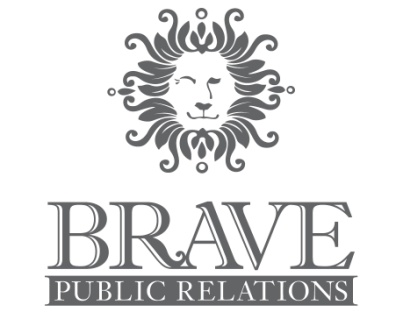 Fifth Third Bank Broadway in Atlanta 2018/2019 seasonPhoto CreditsDisney’s ALADDINPhoto 1: Arabian Nights Men. Disney's Aladdin Original Broadway Company. ©Disney. Photo by Deen van MeerPhoto 2: Isabelle McCalla (Jasmine) and Adam Jacobs (Aladdin). Disney's Aladdin North American Tour Original Cast. ©Disney. Photo by Deen van MeerPhoto 3: Michael James Scott (Genie). © Disney. Photo by Deen van MeerSCHOOL OF ROCKPhoto 1: The cast of the School of Rock Tour. © Matthew MurphyPhoto 2: The cast of the School of Rock Tour. © Matthew MurphyPhoto 3: The cast of the School of Rock Tour. © Matthew MurphyIrving Berlin’s WHITE CHRISTMASPhoto 1: IBWC National Tour Company. Jeremy Daniel Photography, 2016Photo 2: (L-R) Kerry Conte and Kelly Sheehan, IBWC National Tour Company. Jeremy Daniel Photography, 2016Photo 3: (L-R) Kelly Sheehan, Jeremy Benton, Sean Montgomery, Kerry Conte, IBWC National Tour Company. Jeremy Daniel Photography, 2016WAITRESSPhoto 1: Lenne Klingaman, Desi Oakley and Charity Angel Dawson in the National Tour of WAITRESS Credit Joan MarcusPhoto 2: Charity Angel Dawson, Desi Oakley and Lenne Klingaman in the National Tour of WAITRESS Credit Joan MarcusPhoto 3: Bryan Fenkart and Desi Oakley in the National Tour of WAITRESS 2 Credit Joan MarcusCOME FROM AWAYPhoto 1: The cast of COME FROM AWAY, Photo by Matthew Murphy, 2016Photo 2: The cast of COME FROM AWAY, Photo by Matthew Murphy, 2016Photo 3: The cast of COME FROM AWAY, Photo by Matthew Murphy, 2016CATSPhoto 1: Mamie Parris as Grizabella in CATS (Photo by Matthew Murphy)Photo 2: The Company of CATS on Broadway (Photo by Matthew Murphy)Photo 3: Tyler Hanes as Rum Tum Tugger in CATS on Broadway (Photo by Matthew Murphy)LES MISÉRABLES Photo 1: The company of LES MISÉRABLES performs “One Day More." Photo by Matthew MurphyPhoto 2: Jillian Butler as ‘Cosette’ in the new national tour of LES MISÉRABLES. Photo by Matthew MurphyPhoto 3: Matt Shingledecker as ‘Enjolras’ in the new national tour of LES MISÉRABLES. Photo by Matthew Murphy###